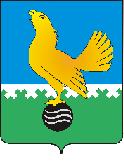 МУНИЦИПАЛЬНОЕ ОБРАЗОВАНИЕгородской округ Пыть-ЯхХанты-Мансийский автономный округа-ЮгрыАДМИНИСТРАЦИЯ ГОРОДАП О С Т А Н О В Л Е Н И ЕОт 26.12.2023									№ 364-паО внесении изменений в постановление администрации города от 26.08.2022 № 392-па «Об утверждении административного регламента предоставлениямуниципальной услуги«Предоставление в собственность, аренду, постоянное (бессрочное) пользование, безвозмездное пользование земельного участка, находящегося в государственной или муниципальной собственности, без проведения торгов»(с изм. от 02.03.2023 № 63-па)В соответствии с Земельным кодексом Российской Федерации, Федеральными законами от 06.10.2003 № 131-ФЗ «Об общих принципах организации местного самоуправления в Российской Федерации», от 27.07.2010 № 210-ФЗ «Об организации предоставления государственных и муниципальных услуг», постановлением администрации города от 11.09.2012 № 212-па «Об утверждении порядка разработки и утверждения административных регламентов предоставления муниципальных услуг», от 27.12.2018 № 482-па «Об утверждении порядка формирования и ведения реестра муниципальных услуг города Пыть-Яха», внести в постановление администрации города от 26.08.2022 № 392-па «Об утверждении административного регламента предоставления муниципальной услуги «Предоставление в собственность, аренду, постоянное (бессрочное) пользование, безвозмездное пользование земельного участка, находящегося в государственной или муниципальной собственности, без проведения торгов»  следующие изменения:В приложении к постановлению:1.1. По тексту постановления слова «на выполнение работ, связанных с пользованием недрами», «для проведения работ, связанных с пользованием недрами» заменить словами «для осуществления пользования недрами».1.2. В пункте 2.11:1.2.1. В подпункте 2) слова «удостоверяющего личность» заменить словами «удостоверяющий личность».1.2.2. В подпунктах 8), 9), 11) слова «эти объекты недвижимости предоставлены на хозяйственного ведения» заменить словами «здания, сооружения, находящиеся в государственной или муниципальной собственности, предоставлены в аренду, на праве хозяйственного ведения».1.2.3. В подпункте 16) слова «в муниципальном образовании по специальности» заменить словами «в муниципальном образовании по профессии, специальности».1.3. В пункте 5.5 слова «государственной власти» - исключить.1.4. В приложении № 1 к административному регламенту слова «Работник в муниципальном образовании и по установленной законодательством специальности» заменить словами «Работник в муниципальном образовании и по установленной законодательством профессии, специальности».2. Управлению по внутренней политике (Т.В. Староста) опубликовать постановление в печатном средстве массовой информации «Официальный вестник» и дополнительно направить для размещения в сетевом издании в информационно-телекоммуникационной сети «Интернет» - pyt-yahinform.ru. 3. Отделу по обеспечению информационной безопасности                                                                (А. А. Мерзляков) разместить постановление на официальном сайте администрации города в сети Интернет.4. Настоящее постановление вступает в силу после его официального опубликования.5. Контроль за выполнением постановления возложить на первого заместителя главы города.Глава города Пыть-Яха						                  Д.С. Горбунов